Początek formularzaDół formularzaOgłoszenie nr 59874 - 2017 z dnia 2017-04-06 r. Zabrze: 
OGŁOSZENIE O ZMIANIE OGŁOSZENIA OGŁOSZENIE DOTYCZY:Ogłoszenia o zamówieniu INFORMACJE O ZMIENIANYM OGŁOSZENIUNumer: 53149 - 2017 
Data: 28/03/2017SEKCJA I: ZAMAWIAJĄCYMuzeum Górnictwa Węglowego w Zabrzu, Krajowy numer identyfikacyjny 24322042000000, ul. ul. Jodłowa  59, 41-800   Zabrze, woj. śląskie, państwo Polska, tel. 32 630 30 91, e-mail esmietana@muzeumgornictwa.pl, biuro@muzeumgornictwa.pl, faks 32 277 11 25. 
Adres strony internetowej (url): www.muzeumgornictwa.pl
Adres profilu nabywcy: 
Adres strony internetowej, pod którym można uzyskać dostęp do narzędzi i urządzeń lub formatów plików, które nie są ogólnie dostępne: SEKCJA II: ZMIANY W OGŁOSZENIU II.1) Tekst, który należy zmienić:Miejsce, w którym znajduje się zmieniany tekst:
Numer sekcji: III
Punkt: 1.3
W ogłoszeniu jest: Zdolność techniczna lub zawodowa. Określenie warunków: W tym zakresie Zamawiający wymaga, aby Wykonawca: wykonał w okresie ostatnich 3 lat przed upływem terminu składania ofert, a jeżeli okres prowadzenia działalności jest krótszy – w tym okresie co najmniej dwa (2) zamówienia obejmujące w ramach odrębnych umów (kontraktów) świadczenie usług drukowania materiałów promocyjnych w okresie co najmniej 10 miesięcy o wartości co najmniej 150 000,00 złotych brutto każda.
W ogłoszeniu powinno być: Zdolność techniczna lub zawodowa. Określenie warunków: W tym zakresie Zamawiający wymaga, aby Wykonawca wykonał w okresie ostatnich 3 lat przed upływem terminu składania ofert, a jeżeli okres prowadzenia działalności jest krótszy – w tym okresie co najmniej dwa (2) zamówienia obejmujące w ramach odrębnych umów (kontraktów) świadczenie usług drukowania materiałów promocyjnych w okresie co najmniej 10 miesięcy o wartości co najmniej: 1. dla części 1 zamówienia - 150 000,00 złotych brutto każda, 2. dla części 2 zamówienia – 30 000,00 złotych brutto każda. UWAGA - Jeżeli wykonawca składa oferty na więcej niż jedną część zamówienia wymagana wartość wykonanych zamówień stanowi odpowiednio sumę kwot wymaganych dla poszczególnych części zamówienia, na które składana jest oferta. 

Miejsce, w którym znajduje się zmieniany tekst:
Numer sekcji: IV
Punkt: 6.2)
W ogłoszeniu jest: Termin składania ofert lub wniosków o dopuszczenie do udziału w postępowaniu: Data: 07/04/2017, godzina: 10:00, 
W ogłoszeniu powinno być: Termin składania ofert lub wniosków o dopuszczenie do udziału w postępowaniu: Data: 11/04/2017, godzina: 11:00, 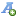 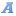 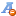 